       Pottporus e.V.
                       Dorstener Straße 262
                       44625 Herne
                       www.pottporus.de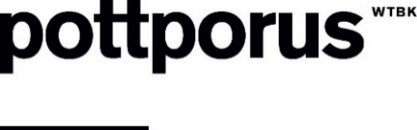  Ausschreibung 
  Urban Arts Residenzprogramm.. 
Pottporus e.V. vergibt zum dritten Mal eine 2-wöchige Residenz an professionelle Urban Artists und Kollektive (max. 4 Personen) in den Bereichen Tanz, Performance, Choreografie mit Arbeits- und Lebensmittelpunkt in Deutschland. Recherche- und Arbeitsort ist der Produktionsraum für Urban Arts in den Flottmann-Hallen Herne.  Im Fokus der rechercheorientierten Residenzen steht die praktische Umsetzung künstlerischer Ideen mit choreografischen wie visuellen Mitteln.

Zeitraum: MI 01.12. – MI 15.12.2021

Bewerbungsfrist: 17.10.2021

Leistungen:
• Nutzung des Produktionsraums für Urban Arts, wochentags von jeweils 10.00 – 17.00 Uhr, Nutzung
   darüber hinaus nach Absprache
• Abschlusspräsentation / Werkschau
• Mentoring durch Prof. Malou Airaudo und Zekai Fenerci (Künstlerische Leitung Renegade-
   Kompagnie)
• Honorar 1.000 € (inkl. MwSt) pro Künstler*in
• ggf. Unterkunft / Reise- und Fahrtkosten nach Absprache

Corona-Bestimmungen:
Die Residenz wird an die tagesaktuellen Beschlüssen zur Eindämmung der Corona-Pandemie angepasst.

Bewerbung:
Bitte schickt das ausgefüllte Bewerbungsformular als PDF per Mail an info@pottporus.de

Die Bewerbungsfrist endet am 17.10.2021. Die Auswahl wird am 31.10.2021 bekanntgegeben.Rückfragen zur Residenz an Uta Graßhoff, u.grasshoff@pottporus.deDas Residenzprogramm wird gefördert durch das Ministerium für Kultur und Wissenschaft des Landes Nordrhein-Westfalen und die Stadt Herne.                   Pottporus e.V.
                       Dorstener Straße 262
                       44625 Herne
                       www.pottporus.de
Bewerbungsformular  
  Urban Arts Residenzprogramm..
• Sendet das Bewerbungsformular bitte als PDF per Mail an 
    → info@pottporus.de 
• Die Bewerbungsfrist für die Residenz endet am 17.10.2021
• Bei der Bewerbung von Kollektiven bitte die Angaben 1. – 3. für alle Beteiligten ausfüllenBewerbung für die URBAN ART Residenz:
1. Name / Adresse / Telefon (mobil) / E-Mail-Adresse 2. Kurzbiografie3. Auswahl von 3 Projekten / Produktionen / Kollaborationen, in denen als Künstler*in mitgewirkt wurde Links zu diesen Arbeiten:

4. Beschreibung des Recherchevorhabens (max. 3000 Zeichen)
Anlage zur Bewerbung: 
Portraitfotos von allen Beteiligten